ĐỀ THI HỌC KỲ 1MÔN: LÝ THUYẾT MẠCHLỚP: CĐ TĐ 20Mã đề thi số: LTM-01 Ngày thi: …../01/2021Thời gian: 90 phút (Không kể thời gian chép/phát đề thi)(Sinh viên không được sử dụng tài liệu)ĐỀ BÀICâu 1: (3 điểm) Cho mạch điện như hình vẽ.Tìm dòng I1, I2 I3, I4 I5 (2,25 điểm).Tính công suất trên nguồn dòng. Hỏi nguồn dòng là phần tử tiêu thụ công suất hay phần tử phát ra công suất? Giải thích? (0,75 điểm)Câu 2: (3 điểm)Cho mạch điện như hình vẽ với u(t) = 16sin4t (V)Phức hóa mạch điện và tìm trở kháng tương đương của mạch (1 điểm)Viết biểu thức dòng điện i(t), i1(t), i2(t) (1,5 điểm)Viết biểu thức điện áp uL(t) (0,5 điểm)Câu 3: (4 điểm)Cho hệ thống ba pha Y -  có nguồn đối xứng thứ tự thuận . Tổng trở các dây dẫn không đáng kể. Tổng trở tải các pha lần lượt là: ZAB = ZBC = ZCA = 20 Vẽ sơ đồ mạch ba pha và tính điện áp dây  (0,5 điểm)Tính dòng trên các tải và dòng trên các dây () (2 điểm)Tính công suất P, Q, S của tải ba pha (0,75 điểm)Giả sử tổng trở dây là Zd = 2+j. Tìm tổn hao trên đường dây (0,75 điểm)            TP.HCM, ngày 22  tháng 01 năm 2021ĐÁP ÁN ĐỀ THI MÔN THI: Lý thuyết mạch LỚP: CĐ TĐ 20     Mã đề thi số: LTM-01   Thời gian: 90 phút                     TP.HCM, ngày 22  tháng 01 năm 2021CỘNG HÒA XÃ HỘI CHỦ NGHĨA VIỆT NAMĐộc lập – Tự do – Hạnh phúcCâuNội dungĐiểm1a. Tìm dòng I1, I2 I3, I4 I52,25Áp dụng phương pháp điện thế nút ta có:1,5Giải hệ phương trình ta có:Ua = 14(V)   ;  Ub = 12(V)0,251,25b. Tính công suất trên nguồn dòng. Hỏi nguồn dòng là phần tử tiêu thụ công suất hay phần tử phát ra công suất? Giải thích?0,75Điện áp trên nguồn dòng :UJ = Uca = - Uac = - Ua = - 14VCông suất trên nguồn J là :PJ = U.I = -14x4 = -56W. Do công suất nguồn J là công suất âm nên nguồn J là phần tử phát ra công suất 2a. Phức hóa mạch điện và tìm trở kháng tương đương của mạch12Phức hóa mạch với tần số =4ZL1 = jL=j8ZL2 =jL=j40,5Áp dụng phương pháp biến đổi tương đương ta có:0,5b. Viết biểu thức dòng điện i(t), i1(t), i2(t)1,5Tìm dòng điện trên các nhánh:10,5c. Viết biểu thức điện áp uL(t)0,50.53a. Vẽ sơ đồ mạch ba pha và tính điện áp dây 0,53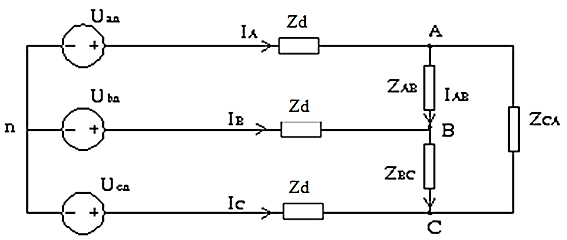 Với Zd = 00,5b. Tính dòng trên các tải và dòng trên các dây ()2ZAB = ZBC = ZCA = Zp = 20 Tải 3 pha cân bằng với Zd = 0, nên ta có :,               1,        1c. Tính công suất P, Q, S của tải ba pha0,750,75d. Giả sử tổng trở dây là Zd = 2+j. Tìm tổn hao trên đường dây0,75 Đổi mạch tam giác thành sao ta có hình như sau:Tổn hao trên đường dây là:0,75BỘ MÔN TỰ ĐỘNGGIÁO VIÊN RA ĐỀTS. Đặng Đắc Chi                                            ThS. Nguyễn Thủy Đăng Thanh